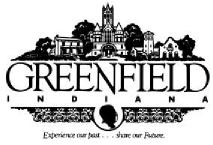 Lori Elmore, IAMC/CMC/CMO 
Clerk-Treasurer 
10 South State Street 
Greenfield, IN 46140 
317-477-4310 www.greenfieldin.org September 12th, 2024AIM MEDICAL GROUP BENEFIT PLANCONFIRMATIONS FOR THE FISCAL YEAR 2024AIM Medical Trust renewal for 2024 – United Health Care
Recommendation to renew PPO - Plan 5 Recommendation to renew HSA – High Deductible – Plan 7 Dental Plan renewal for 2024 – Delta Dental
Recommendation to renew Plan Option 2Vision Plan renewal for 2024 - VSP
Recommendation to renew Plan Option 1Basic Life Insurance renewal for 2024 – The Standard
Recommendation to renew Plan Option 1 ($25K)Employee Insurance Premium Contributions for 2024
Provided to you via email Plan Administration recommendation for 
the Employee Health Benefits 2024 
Recommend the Office of the Clerk Treasurer 
 remain the Plan Administrator